ҠАРАР                                                                                                   РЕШЕНИЕ 23 декабрь  2021  й.                       № 210 / 32                       23 декабрь 2021 г.«Об участии администрациисельского поселения Кисак-Каинский сельсовет муниципального района Янаульский район Республики Башкортостан в проекте поддержки местных инициатив (ППМИ)»Заслушав и обсудив информацию главы сельского поселения Кисак-Каинский сельсовет о реализации в 2022 году на территории Республики Башкортостан проектов развития муниципальных образований, основанных на местных инициативах граждан, Совет депутатов сельского поселения Кисак-Каинский сельсовет  РЕШИЛ:            1. Информацию главы сельского поселения по поддержке местных инициатив принять к сведению.           2. На основании Постановления правительства Республики Башкортостан от 19 апреля  2017 г. № 168 «О реализации на территории Республики Башкортостан проектов развития общественной инфраструктуры, основанных на местных инициативах» и собрания граждан с. Кисак-Каин  от 17.12.2021г.  принять участие в проекте по поддержке местных инициатив.            3. Обнародовать настоящее решение на информационном стенде администрации сельского поселения Кисак-Каинский  сельсовет муниципального района Янаульский район Республики Башкортостан, по адресу: 452820, РБ, Янаульский район, с. Прогресс, ул. Центральная, д. 3 и разместить на  сайте  сельского поселения Кисак-Каинский  сельсовет муниципального района Янаульский район Республики Башкортостан по адресу: http: kisak-kain.ru.           4. Настоящее решение вступает в силу с момента его официального обнародования. Глава сельского поселения                                                                       А.С. Рафиков		         БАШKОРТОСТАН РЕСПУБЛИКАҺЫЯҢАУЫЛ  РАЙОНЫМУНИЦИПАЛЬ РАЙОНЫНЫҢ КИCӘКKАЙЫН  АУЫЛСОВЕТЫ АУЫЛ БИЛӘМӘҺЕ  СОВЕТЫ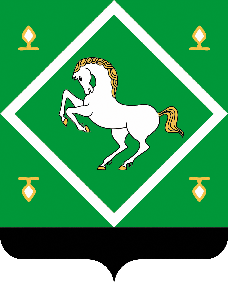 СОВЕТсельского поселенияКИСАК-КАИНСКИЙ СЕЛЬСОВЕТ МУНИЦИПАЛЬНОГО РАЙОНА ЯНАУЛЬСКИЙ РАЙОН РЕСПУБЛИКИ БАШКОРТОСТАН